                     Преподаватель: Пыльченкова Елена ИвановнаЭл.почта elenaokzt@yandex.ruНазвание файла 23.12.20 г. Международные организации, договоры в области природопользования и охраны окружающей среды на железнодорожном транспорте Задание должно быть выполнено до 25.12.20 г. Задание выполнять исключительно в вид фотографий заданий, сделанных от рукиПисьменно в тетради/конспекте ответить на вопросы Ответить на вопросы теста для диф.зачетаПеречислите основные международные организации в области охраны окружающей среды и природопользования.Приведите примеры участия России в международном сотрудничестве.                       Литература: Электронная библиотека «Юрайт» 1.Хван, Т. А. Экологические основы природопользования: учебник для СПО / Т. А. Хван. — 6-е изд., пер. и доп. — М.: Издательство Юрайт, 2018. — 253 с. — (Серия: Профессиональное образование). https://biblio-online.ru/viewer/F4479B7B-4648-4644-BDE2-1D2329CE1C2C)2.Павлова, Е. И. Общая экология и экология транспорта: учебник ипрактикум для СПО / Е. И. Павлова, В. К. Новиков. — 5-е изд., перераб. и доп. — М.: Издательство Юрайт, 2017. — 479 с. — (Серия: Профессиональное образование). — ISBN 978-5-534-03537—Режим доступа: www.biblio-online.ru/book/9B5CD719-FBF7-44A5-A639-70AF22EEAA3F.Краткие теоретические сведения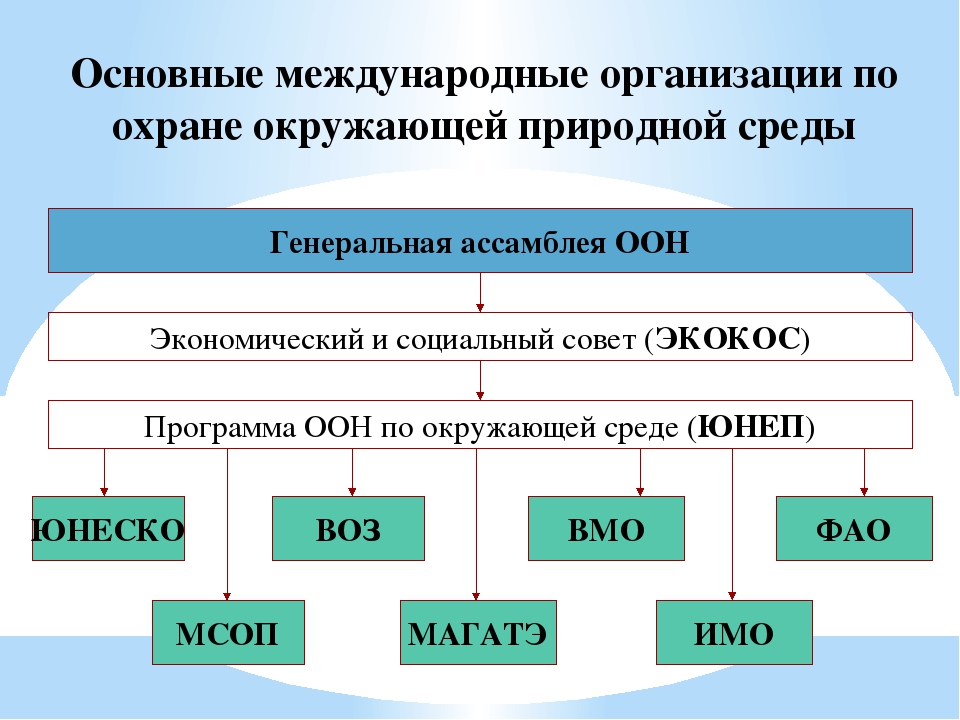 Международные организацииБолее ста международных организаций занимаются экологическими проблемами. Наиболее авторитетная из них - ООН, рассматривающая экологические проблемы на Генеральной Ассамблее в 1981 г. «Об исторической ответственности государств за сохранение природы Земли для нынешних и будущих поколений»;       -Всемирная Хартия природы (1982 год);                                                                                        - на конференциях ООН (Стокгольм – 1972 год; Рио-де-Жанейро – 1992 год).  В 1972 году при ООН создан специальный орган по окружающей среде (ЮНЕП).- Международное агентство  по атомной энергии (МАГАТЭ);осуществляет программу «Ядерная безопасность и защита окружающей среды»;                                                                         - ЮНЕСКО - организация ООН по вопросам науки и культуры, одобрила программы  «Человек и биосфера», «Человек и его окружающая среда»;                                                               - Всемирная организация здравоохранения (ВОЗ) занимается проблемами гигиены и загрязнения воздуха;                                                                                                                                      - Всемирная метеорологическая организация ВМО занимается климатической программой, службы погоды;                                                                                                      - Всемирная организация продовольствия осуществляет контроль за качеством продуктов питания.Международные договоры и инициативы в области охраны окружающей среды на железнодорожном транспорте-Совместно с Центром промышленного сотрудничества ООН при содействии Глобального экологического фонда ОАО «РЖД» приступило к реализации проекта «Экологически безопасная очистка стойких органических соединений и утилизация оборудования, содержащего полихлорбифенилы».  Данный проект является пилотным в России в рамках реализации положений Стокгольмской Конвенции.  Его результаты станут основой для распространения полученного опыта на предприятиях других отраслей промышленности.                                                                                                 - В 2013 году была подписана совместная Декларация о поддержке и продвижении экологически устойчивых решений в РФ.                                                                                    - Для оперативного мониторинга и участия в разработке нормативных документов в области охраны окружающей среды и экологической безопасности, обеспечения эффективных и своевременных управленческих решений в 2015 году в Компании создан Международный центр по экологической безопасности в области железнодорожного транспорта.  / 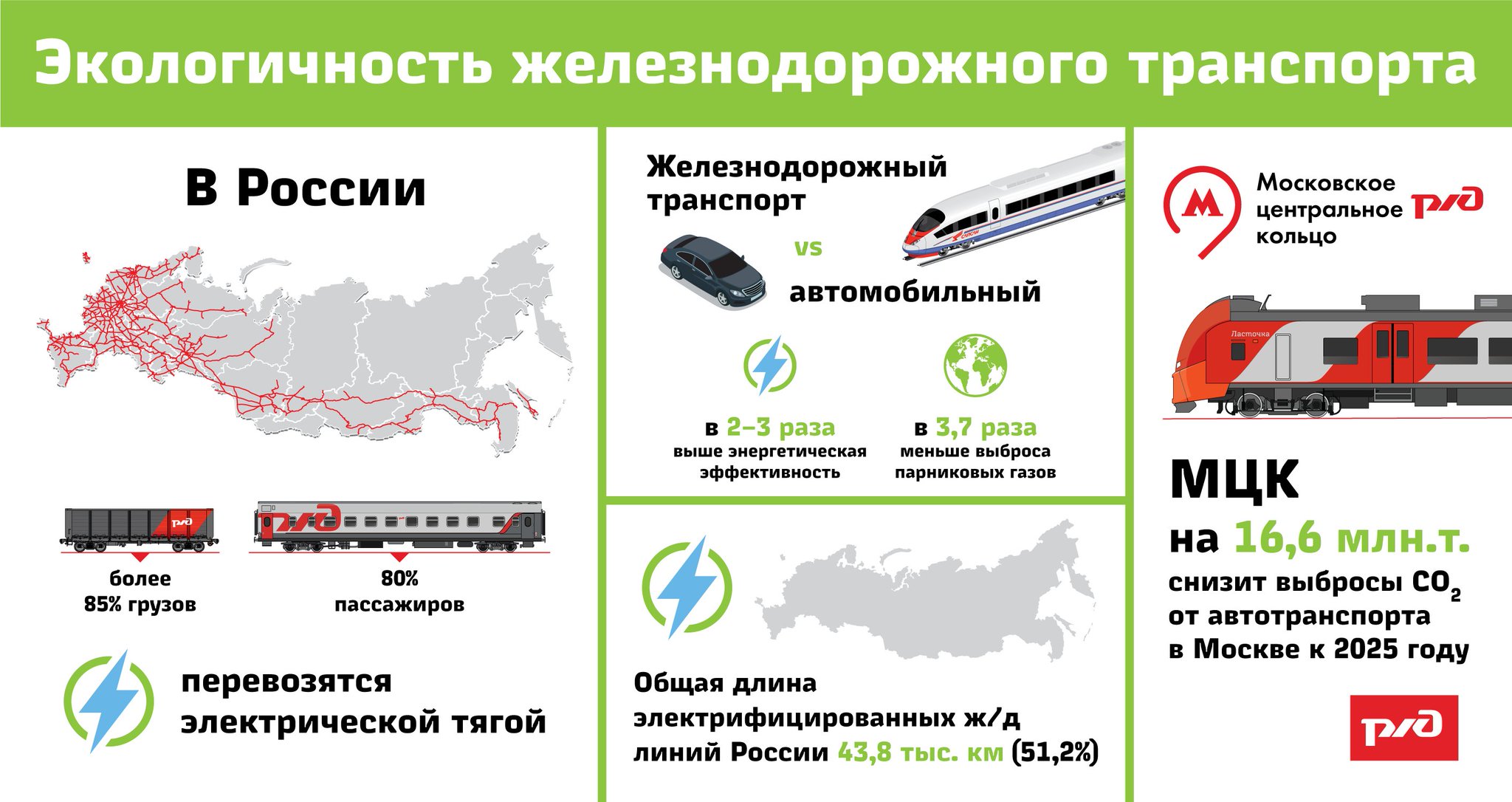 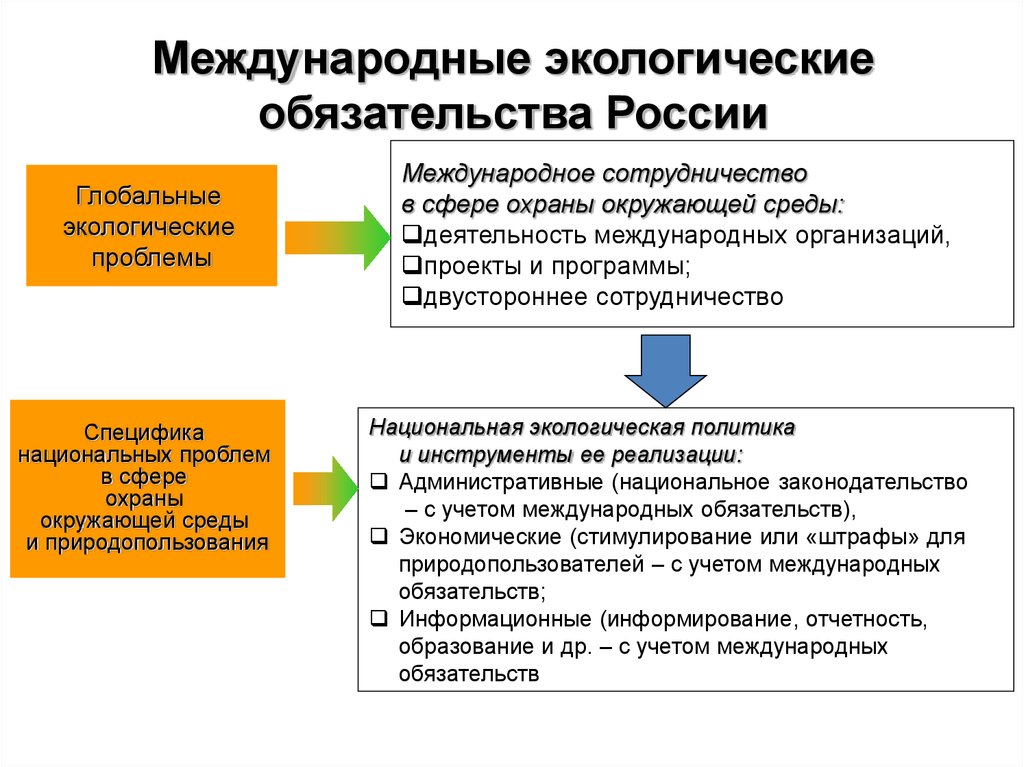 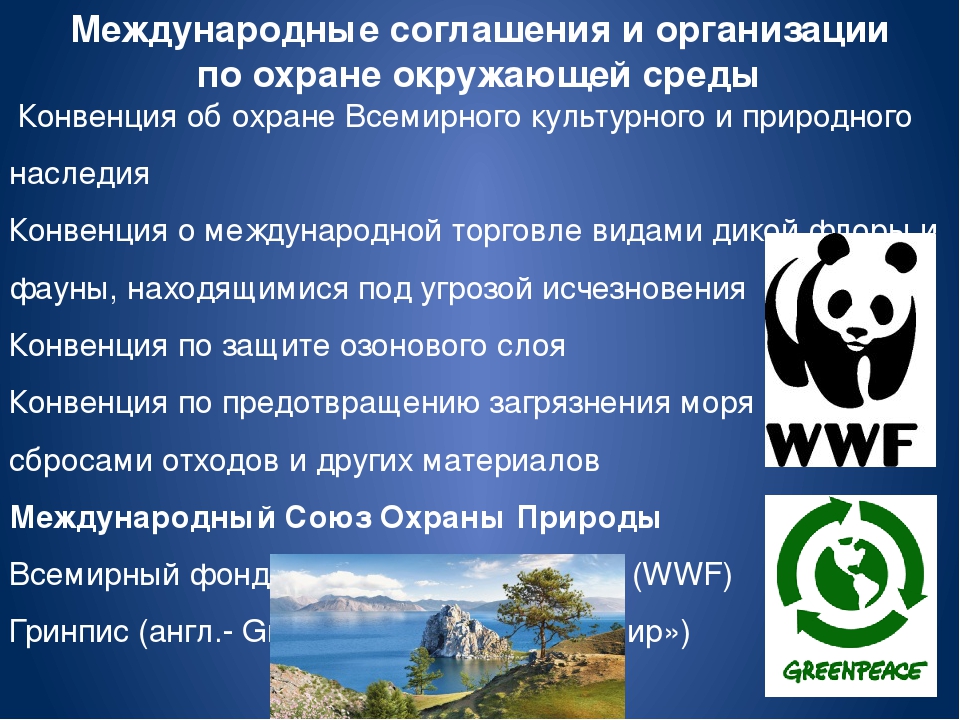 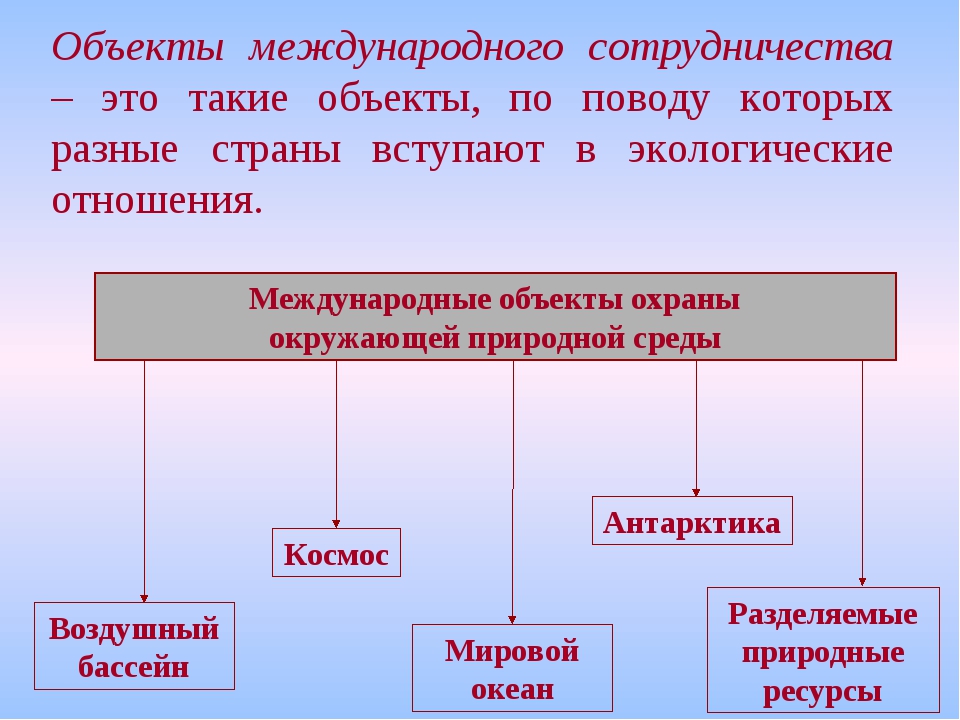 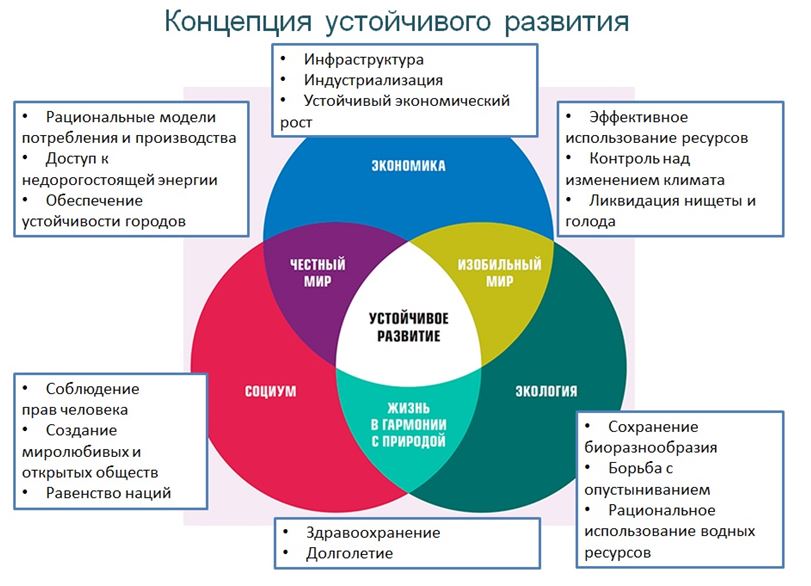 Задание для дифференцированного зачетаТест № 1 (с 1-15 согласно списку в журнале)Вопрос 1Экология — это?1. Начало формынаука о взаимоотношениях человека и окружающей среды
2. наука о взаимоотношениях между живыми организмами и средой их обитания
3. наука о взаимодействии живых организмов и человека
4. наука о загрязнении окружающей средыКонец формыВопрос 2Основные экологические проблемы человечества связаны:1. Начало формыс нерациональным использованием природных ресурсов
2. с загрязнением окружающей среды
3. с экологическим кризисом
4. с ростом численности населения, истощением и деградацией природных ресурсов, и загрязнением окружающей средыКонец формыВопрос 3Перенаселение возникает:1. Начало формытам, где средняя плотность населения превышает 250 человек на км2
2. в малоразвитых странах Африки
3. в странах с высоким уровнем потребления ресурсов на душу населения
4. там, где населения больше, чем того позволяют ресурсы пищи, воды и топливаВопрос 4Чистый воздух является1. Начало формыисчерпаемым невозобновимым ресурсов
2. неисчерпаемым невозобновимым ресурсом
3. исчерпаемым возобновимым ресурсом 4. не является ресурсомВопрос 5Невозобновимые ресурсы считаются экономически истощенными, когда выработаны:1. Начало формы75% их запасов                                                                                                                            2. 80% их запасов
3. 90% их запасов
4.99,9% ихзапасов                                                                     Вопрос 6Уровень устойчивого потребления-наиболее высокая скорость, при которой возобновимые ресурсы:Начало формы1. могут быть использованы
2. могут быть переданы следующим поколениям в сохраненном виде
3. могут быть использованы без снижения возможности их возобновленияВопрос 7Относительная недостаточность нефти наступила:Начало формы1. в 70-е годы, во время "нефтяного кризиса"
2. 17 августа 1998 года
3. наступит, когда будут израсходованы все запасы нефти в мире
4. наступит, когда будут израсходованы все доступные запасы нефти в миреВопрос 8Загрязнение-изменение состава воздуха, вод, почв или пищевых продуктов, оказывающее:1. Начало формынеприятное для восприятия человека воздействие
2. нежелательное для здоровья человека воздействие
3. нежелательное для здоровья, выживаемости и деятельности человека воздействие
4. нанесение ущерба растительному мируКонец формыВопрос 9"Озоновые дыры" — это нарушение систем жизнеобеспечения1. Начало формына глобальном уровне
2. на региональном уровне
3. на локальном уровнеВопрос 10Контроль за загрязнением "на входе":1. Начало формыснижение уровня загрязнения окружающей среды
2. ликвидация загрязнения, уже попавшего в окружающую среду
3. предотвращение проникновения потенциального загрязнителя в окружающую среду
4. использование экологически чистого сырья                   Тест № 2 (с 16-25 согласно списку в журнале)Вопрос 1Комплекс взаимосвязанных популяций разных видов, обитающих на определенной территории с более или менее однородными условиями существования, называется1.Начало формывид
2.сообщество
3.экосистема
4.биосфераКонец формыВопрос 2Экосистема — это1.Начало формы  образуемая биотическим сообществом и абиотической средой
2.совокупность взаимосвязанных живых и неживых организмов
3.система взаимосвязанных и взаимозависимых компонентов
4.совокупность популяций особей разных видов, обитающих на определенной территорииКонец формыВопрос 3К абиотическим компонентам экосистемы океана нельзя отнести1.Начало формыводные течения
2.соленость воды
3.температура
4. наличие фосфора в почвеКонец формыВопрос 4Тип атмосферных условий, которые наблюдаются в данный момент, называют1.Начало формыпогодой
2.сезоном
3.климатом
4.циркуляцией атмосферыВопрос 5Эффект дождевой тени возникает1.Начало формыв пустыне
2.в предгорьях
3.на равнине за наветренным склоном гор
4.на равнине за подветренным склоном горВопрос 6По увеличению температуры и осадков расположена серия экосистем1.Начало формыпустыня-тундра-тайга
2.пустыня-травянистая экосистема-лес
3.тропическая пустыня-степь-хвойный лес
4.арктическая пустыня-прерия-влажный тропический лесВопрос 7Коралловые рифы являются1.Начало формыназемными экосистемами
2.пресноводными экосистемами
3.солоноводными экосистемами
4.расположены на границе суши и водыВопрос 8Сокращение видового разнообразия — это реакция на стресс на уровне1.Начало формыклетки
2.организма
3.популяции
4.экосистемыВопрос 9Число особей в группе, живущей на данной территории, должно быть1.Начало формывысоким
2.постоянным
3.оптимальным
4.низкимВопрос 10Сколько раздельнополых особей необходимо для сохранения вида1.Начало формыодна
2.две 3.несколько
4.несколько тысяч